                 Lista de cumparaturi 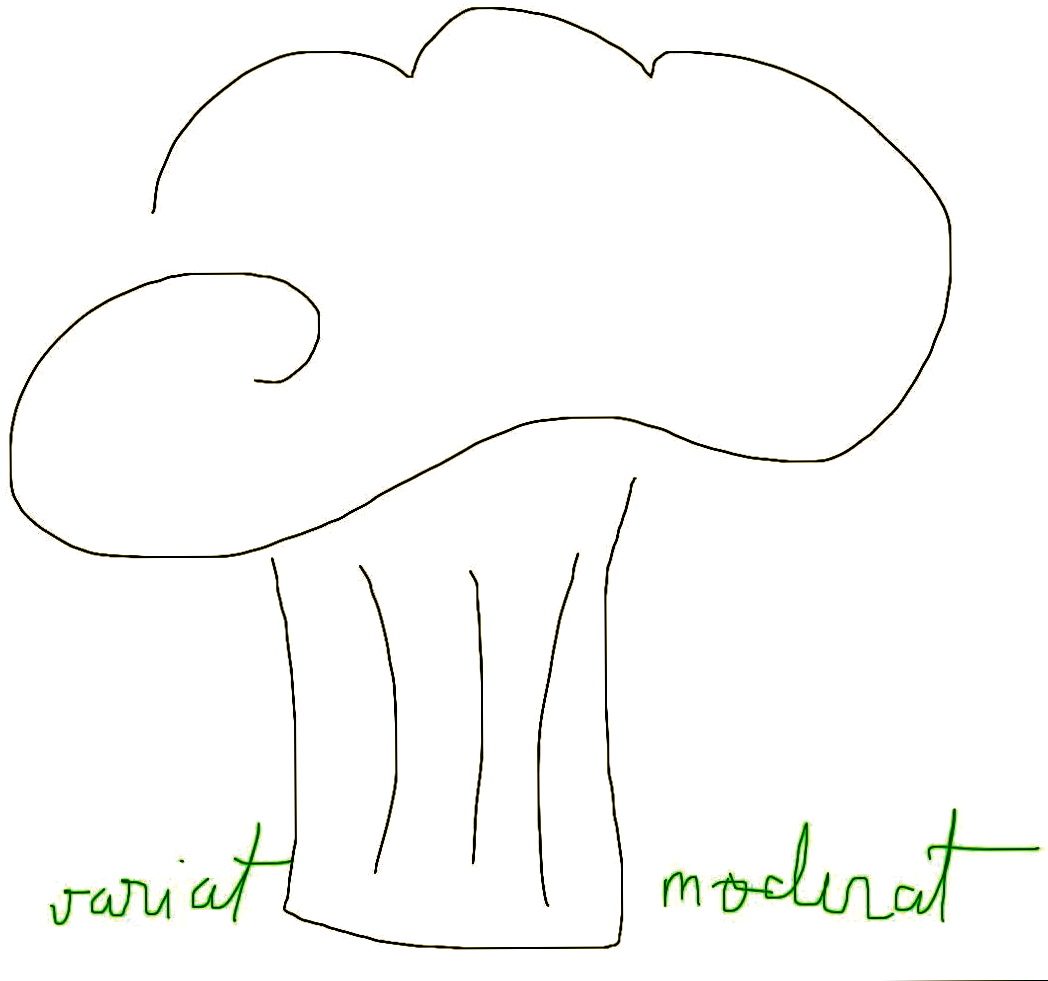                        pentru saptamana  02 - 08 iunie 2014(cantitatile recomandate in aceasta lista sunt conform retetelor din “Meniul saptamanii”. Va rugam adaptati lista de cumparaturi conform nevoilor dumneavoastra.)La supermarket:Ulei de masline, ulei de floarea soareluiFaina integrala si tip 65025 gr drojdiepaste integrale500 gr couscous integral20 oua ecologiceiaurt grecesc2 cutii suc de rosii sau rosii taiate cubulete (alege in functie de ingrediente, trebuie sa contina doar rosii si sare)un borcan pasta de rosiiun borcan rosii uscatePortocale1 kg lamai (alege cat mai mici, de culoare galben-verde, nu portocalii)500 gr kiwiSeminte crude, migdale si cajuMasline naturale ( alegele pe cele din grecia)MigdaleSeminte de in si susan, floarea soarelui, de dovleac crudeStafide si agrise uscateQuinoaMasine naturale kalamatagris 1 avocadofoi de dafinradacina ghimbirscortisoaraanason stelutecondiment turmeric ( curcuma)ghimbir prafsos de soia darksos chilli2 kg piept de pui100 gr somon afumat200 gr carne de crab6 cozi de creveti tigero conserva de ton6 fileuri de ansoaLa piata ( recomand de 2 ori pe saptamana, in weekend si joia):5 kg morcovi (gusta inainte sa-i cumperi)patrunjel radacina2 radacini pastarnac500 gr sfecla rosie2 salate verzi3 ardei rosii2 ardei galbeni1kg rosii3 ardei verzi1 kg ceapa alba ½ kg usturoi romanesc4 legaturi ridichi2 buc telina1 kg dovlecei500 gr fasole alba medie1,5 kg varza noua2 kg rosii5 kg mere (ionatan, florina sau iared)4 legaturi ceapa verde½ kg castraveti8 legaturi Frunze de patrunjel, 1 legatura de leustean, 1 legatura marar, 1 legatura cimbru verde, busuioc proaspat500 gr ciuperci Champignonardei iute1 kg capsuni + 6 kg pentru dulceata1 kg cirese500 gr nucaJoipiata de peste: 500 gr biban proaspat, 100 gr icrepiata de branza: 200 gr mozzarella, cascal sau mozzarella pentru pizza.RidichiO conopidaceapa verdesalata verdeardei iutelegume pentru pizza ( ce nu mai ai in frigider)200 gr ciupercicapsuni